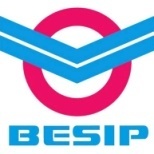 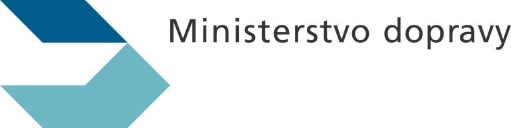 SOUHLAS SE ZPRACOVÁNÍM OSOBNÍCH ÚDAJŮ DĚTÍ MLADŠÍCH 15 LET PRO ÚČELY ÚČASTI V DOPRAVNÍ SOUTĚŽI MLADÝCH CYKLISTŮ Já, níže podepsaný (zákonný zástupce): Jméno a příjmení:  dítěte: Jméno a příjmení: Rok narození: Škola/organizace: (dále též jen „dítě“) tímto uděluji Ministerstvu dopravy ČR, IČ: 66003008, se sídlem nábřeží Ludvíka Svobody 1222/12, 110 15 Praha 1 (dále jen „správce“)   SOUHLAS se zpracováním osobních údajů dítěte v rozsahu a za podmínek uvedených v tomto dokumentu. Svůj souhlas se zpracováním osobních údajů vyznačte, prosím, v příslušném poli: Registrace dítěte do oblastního, okresního, krajského a celostátního kola Dopravní soutěže mladých cyklistů, vč. zveřejnění výsledkových listin této soutěže na webu a sociálních sítích.Rozsah zpracování osobních údajů dítěte:Jméno; příjmení; rok narození; adresa a název školy dítěte.Souhlas je poskytnut za účelem:- registrace a účasti dítěte v oblastním, okresním krajském a celostátním kole Dopravní soutěže mladýchcyklistů,- zveřejnění výsledkových listin této soutěže s uvedením osobních údajů dítěte (jméno, příjmení roknarození, škola) na webových stránkách a sociálních sítích správce.Doba zpracování osobních údajů:Osobní údaje dítěte budou zpracovávány po dobu nezbytně nutnou pro realizaci účelu zpracování, nejdéle všakjeden rok od jejich získání.Registrace dítěte na soustředění před Evropským finále dopravní soutěže (v případě, že se umístí na postupovém místě v celostátním finále) a zároveň registrace do Evropského finále dopravní soutěže.Rozsah zpracování osobních údajů dítěte:Jméno; příjmení; datum narození; trvalé bydliště, adresa a název školy dítěte.Souhlas je poskytnut za účelem:- registrace a účasti dítěte na soustředění před Evropským finále dopravní soutěže (v případě, že seumístí na postupovém místě v celostátním finále) a- registrace a účasti dítěte v Evropském finále dopravní soutěže.Doba zpracování osobních údajů:Osobní údaje budou zpracovávány po dobu nezbytně nutnou pro realizaci účelu zpracování, nejdéle však jedenrok od jejich získání.Jakékoliv zpracování osobních údajů Vašeho dítěte k uvedeným účelům je možné jen na základě dobrovolného poskytnutí z Vaší strany. Nemáte povinnost osobní údaje poskytnout.Udělený souhlas se zpracováním Vašich osobních údajů je možné kdykoliv odvolat emailem na adrese sekretariat.170@mdcr.cz, písemně doručením na adresu Ministerstva dopravy ČR– samostatné oddělení BESIP, nábřeží Ludvíka Svobody 1222/12, 110 15 Praha 1.Případným odvoláním souhlasu však není dotčena zákonnost zpracování osobních údajů Vašich dětí před takovýmto odvoláním souhlasu a dále ani zákonnost zpracování pro účely, ke kterým podle právních předpisů správce nepotřebuje. Berete na vědomí, že odvolání tohoto souhlasu může ovlivnit dosažení účelu, pro který byl tento souhlas vydán.Podpisem tohoto dokumentu současně potvrzujete, že Vás správce informoval o zpracování osobních údajů (informace o zpracování osobních údajů je obsažena na další straně této listiny).V:                                                                                                                            dne:Podpis zákonného zástupce: